Практические задания к билетам выпускного экзамена по учебному предмету «История Беларуси» для ІХ классаРазработаны: Борисевич Инесс Генриховна, учитель истории ГУО «Средняя школа № 2 г. Ошмяны»Билет № 19.2. Практическое задание. Наш край в XIII-XVIII вв.На основе представленных источников информации ответьте на вопросы.1. В каком году город Ошмяны был освобожден от уплаты некоторых налогов?2. Объясните, как экономика Ошмянского повета пострадала в результате войны Речи Посполитой с Россией 1654–1667 гг.3. Докажите, что Кшиштоф Монивид Дорогостайский является выдающимся представителем белорусского Ренессанса.4. Сделайте вывод об изменениях в социально-экономическом положении Ошмянского повета в начале XVIII в. по сравнению с XVII в.Источник 1. Из постановления Варшавского сейма об освобождении от некоторых налогов отдельных городов по причине их разрушения во время войны Речи Посполитой с Россией. 1661 г.Оказывая особое внимание нашему столичному городу Великого Княжества Литовского Вильно, разрушенному военными невзгодами, мы властью настоящего собрания освобождаем его на 4 года от налогов, установленных как этим сеймом, так и последующими, за исключением уплат пошлин и мыта как нам, так и Речи Посполитой, а также чопового. Таким же образом мы освобождаем наши города Ошмяны и Лиду. Также и город Троки, полностью разрушенный неприятелем, освобождаем от налогов на 4 года. Источник 2. 460 лет со дня рождения Кшиштофа Монивида ДорогостайскогоВеликий маршалок Великого Княжества Литовского Криштоф Монвид Дорогостайский (1562–1615)  – один из героев и творцов белорусского Ренессанса, которому удалось воплотить идеал гармоничного человека. Всадник и воин, державный муж, доктор медицины, меценат, просветитель, путешественник – всё это одна жизнь, одна судьба.Наибольшую известность Дорогостайскому принесла «Гиппика, или Книга о лошадях» («Hippica to iest o koniach Księgi») – первое в Речи Посполитой пособие по коневодству и конной выездке. В своем имении в Мурованой Ошмянке в течение многих лет Дорогостайский работал над научной рукописью, воплощая в жизнь свою многолетнюю мечту, изложить в печатном виде систематизированные знания о лошадях. В Европе подобные издания печатались регулярно, вот Криштоф Монвид и решил выпустить аналогичную книгу для соотечественников. Несмотря на то, что «Гиппика» по существу – издание научное, написана она свободным стилем, что позволяет считать её и памятником литературы.Источник 3. 1717 г. Сводная таблица общего количества дымов в воеводствах и поветах Великого Княжества Литовского и общих сумм сбора с них налогов, установленных генеральной сессией Варшавского сейма.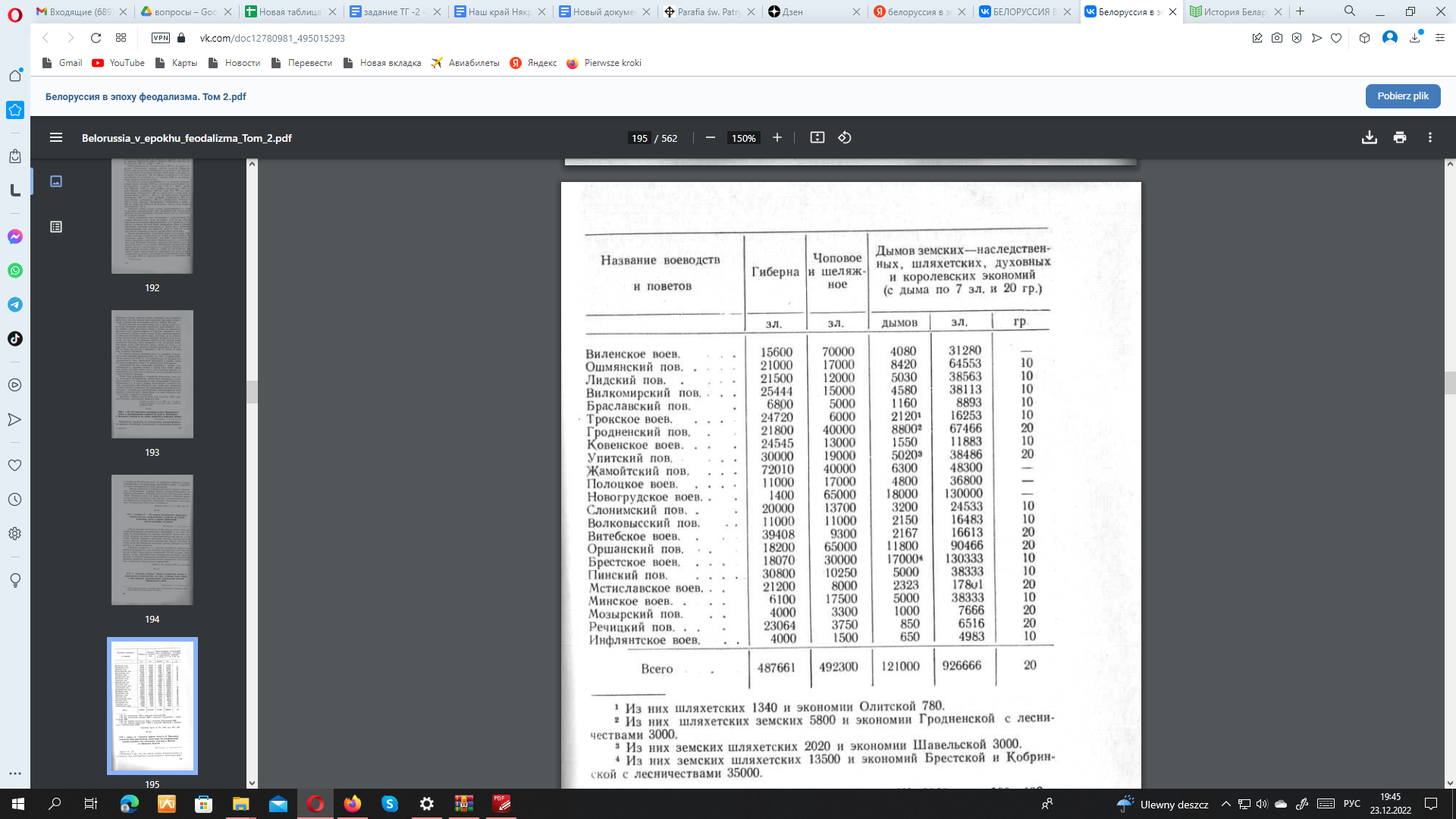 